Projekt Fundacji AITWAR dofinansowany ze środków:Wydziału Kultury Urzędu Miasta Poznania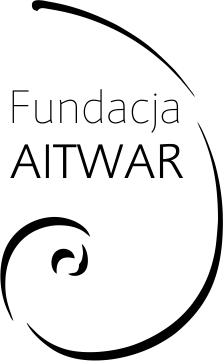 Departamentu  Kultury Marszałka Województwa Wielkopolskiegopieczęć szkołypełna nazwa placówki z adresemImię i nazwisko szkolnego Koordynatora akcji, kontakt:Ilość uczniów zaangażowanych bezpośrednio w akcję (wykonawcy)Ilość uczniów zaangażowanych pośrednio w akcję (słuchacze)Ilość nauczycieli zaangażowanych w organizację akcji (imiona i nazwiska)Ilość zaangażowanych osób spoza placówki (można wymienić ich profesje)Ilość wszystkich słuchaczy zaangażowanych pośrednio w akcję (oprócz uczniów)Co w tej akcji społecznej było dla Państwa najbardziej wartościowe?Co według Państwa należałoby zmienić? Co udoskonalić?podpis Dyrektora szkoły lub szkolnego Koordynatora akcji